La nouvelle journalistiqueRegarde attentivement les illustrations.  Imagine un titre accrocheur pour chacune de ces illustrations.  Tu dois écrire le titre dans le tableau.IllustrationTitre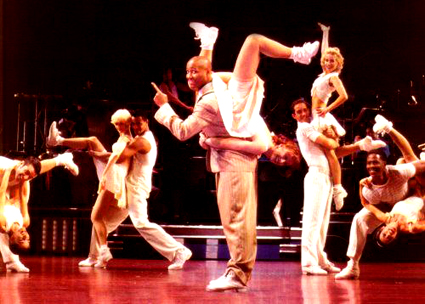 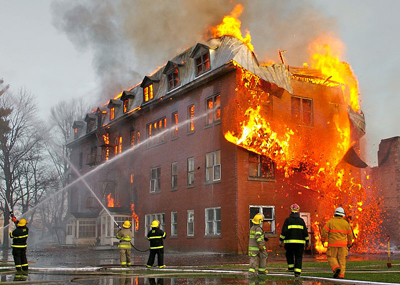 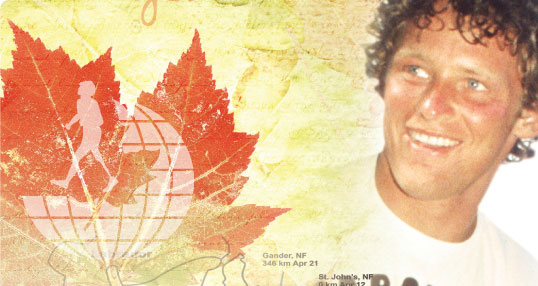 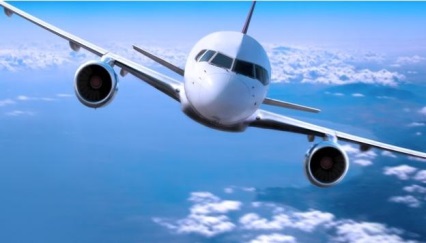 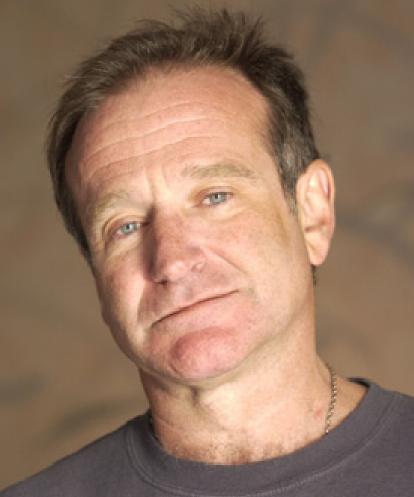 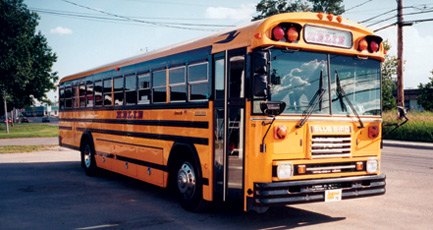 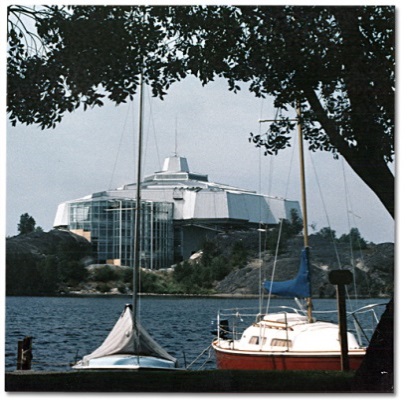 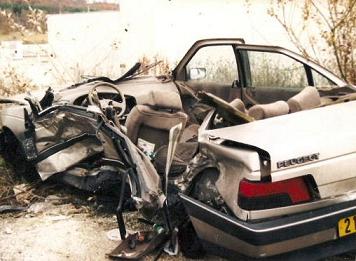 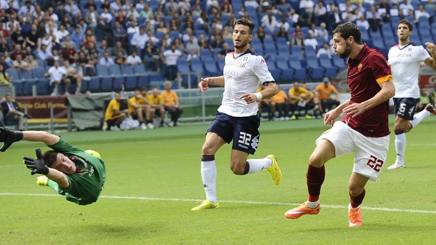 